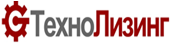 Перечень документов, необходимых для предоставления  в ТОО «ТехноЛизинг» при рассмотрении проектов юридических лицПримечание:Основанием для рассмотрения заявления является:заключение Договора на оказание услуг и оплаты комиссии;предоставление полного пакета документов согласно, вышеуказанного Перечня.ТОО «ТехноЛизинг» оставляет за собой право дополнительно запрашивать любую информацию от Лизингополучателя.№ п/пПЕРВИЧНЫЕ ДОКУМЕНТЫ1Заявление (Приложение №1)2Договор на оказание услуг (Приложение №2)3Анкета Лизингополучателя  (Приложение №3)4а) Бизнес-план/ Технико-экономическое обоснование проектаб) Анкета для сельхозтоваропроизводителя (Приложение №4)5а) Заявление-согласие  руководителя предприятия с оригиналом печати предприятия на предоставление информации о предприятии и заключаемой сделке, данных, имеющих отношение к исполнению денежных  обязательств (Приложение №5а)б) Заявление-согласие  руководителя предприятия с оригиналом печати предприятия на выдачу кредитного отчета из базы данных кредитного бюро (Приложение № 5б)6УЧРЕДИТЕЛЬНЫЕ ДОКУМЕНТЫ6а) Учредительный договор (копия, нотариально заверенная)6б) Устав (копия, нотариально заверенная)6в) Документ, подтверждающий 100% оплату (взноса) Уставного капитала (в случае если Лизингополучатель существует менее 18 месяцев до даты подачи заявки) (копия)6г) Свидетельство о регистрации/ Справка о государственной регистрации (копия, нотариально заверенная) ОБЯЗАТЕЛЬНОЕ НАЛИЧИЕ БИН6д) Выписка из реестра держателей акций или участников хозяйственного товарищества (оригинал, для акционерных обществ, или хозяйственных товариществ, ведение реестра участников которых осуществляются регистратором)6е) Государственные лицензии на осуществление данного вида деятельности, при условии, что данный вид деятельности подлежит лицензированию (копия)6ж) Решение участников и/или акционеров / Совета директоров АО на заключение договора финансового лизинга (указать предмет лизинга) с ТОО «ТехноЛизинг» (оригинал, с печатью организации). В случае наличия единственного участника или акционера, являющегося физическим лицом (оригинал, с нотариально удостоверенной подписью) (Приложение №6,7). В случае, если единственный участник так же является руководителем исполнительного органа – нотариальное заверение не обязательно6з) Документы, подтверждающие полномочия лица на подписание Договора финансового лизинга от имени Лизингополучателя, а именно:- решение участников и приказ о назначении на должность первого руководителя и главного бухгалтера (финансового директора) (копия с оригиналом печати предприятия)- доверенность на лицо, уполномоченное подписывать документы от имени Лизингополучателя (оригинал)6и) Документ (карточка) с образцами подписей и оттиском печати (оригинал, с нотариально удостоверенными подписями)6к) Удостоверение личности первого руководителя, главного бухгалтера (финансового директора) (копии)7ФИНАНСОВЫЕ ДОКУМЕНТЫ7а) Налоговая декларация за последний год с отметкой/уведомлением налогового органа  (копия);7б) Три формы отчетности (баланс, отчет о движении денежных средств, отчет о прибылях и убытках) (с оригиналом подписи и печати предприятия) Вся отчетность предоставляется на текущую дату и за последний отчетный год7в) Расшифровки (с оригиналом подписи и печати предприятия):Основных средствТоварно-материальных ценностей Дебиторов (с указанием даты возникновения, даты погашения, причины)Кредиторов (с указанием даты возникновения, даты погашения, причины)Статей отчета о прибылях и убыткахОборотов по кассе и расчетному счету предприятия (с указанием помесячного поступления и оттока денег, в произвольной форме)                 Все расшифровки предоставляются на текущую дату и за последний отчетный год7г) Кредитная история Лизингополучателя: текущие договора займа и лизинга с графиками погашения (копии)7д) Действующие договора по текущей деятельности (копии)8СПРАВКИ И ДОПОЛНИТЕЛЬНЫЕ ДОКУМЕНТЫ8а) Справка об отсутствии (наличии) задолженности по налоговым платежам (оригинал)8б) Справки из обслуживающих банков и других финансовых организаций об отсутствии ссудной задолженности и оборотов по счету, с приложением выписки об ежедневных оборотах по счетам, за последние 12 мес. (оригинал)8в) Справка/отчет от статистических органов по посеву и урожайности за последние 3 года, для сельхозтоваропроизводителей (оригинал)8г) Правоустанавливающие документы на земельные участки для сельхозтоваропроизводителей (копии)